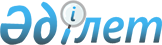 Об утверждении Критериев оценки степени рисков в сфере товарных бирж
					
			Утративший силу
			
			
		
					Приказ Министра экономического развития и торговли Республики Казахстан от 29 апреля 2010 года № 16. Зарегистрирован в Министерстве юстиции Республики Казахстан 2 июня 2010 года № 6267. Утратил силу приказом Министра экономического развития и торговли Республики Казахстан от 8 апреля 2011 года № 96      Сноска. Утратил силу приказом Министра экономического развития и торговли РК от 08.04.2011 № 96 (вводится в действие по истечении десяти календарных дней после дня его первого официального опубликования).      Примечание РЦПИ!

      Порядок введения в действие приказа см. п. 5.

      В соответствии со статьей 38 Закона Республики Казахстан "О частном предпринимательстве" ПРИКАЗЫВАЮ:



      1. Утвердить прилагаемые Критерии оценки степени рисков в сфере товарных бирж.



      2. Комитету торговли Министерства экономического развития и торговли Республики Казахстан (Казыбаев А.К.):



      1) обеспечить в установленном законодательством порядке государственную регистрацию настоящего приказа в Министерстве юстиции Республики Казахстан;



      2) после государственной регистрации настоящего приказа обеспечить его официальное опубликование;



      3) обеспечить размещение настоящего приказа на интернет-ресурсе Министерства экономического развития и торговли Республики Казахстан.



      3. Контроль за исполнением настоящего приказа возложить на Вице-министра экономического развития и торговли Республики Казахстан Сулейменова Т.М.



      4. Настоящий приказ вступает в силу со дня государственной регистрации в Министерстве юстиции Республики Казахстан.



      5. Настоящий приказ вводится в действие по истечении десяти календарных дней после дня его первого официального опубликования.      Министр                                    Ж. Айтжанова

Утвержден приказом Министра    

экономического развития и торговли 

Республики Казахстан       

от 29 апреля 2010 года № 16     

Критерии оценки степени рисков

в сфере товарных бирж

      1. Настоящие Критерии оценки степени рисков в сфере товарных бирж (далее - Критерии) разработаны во исполнение Законов Республики Казахстан "О частном предпринимательстве" и "О товарных биржах" для отнесения товарных бирж к группам высокого, среднего либо незначительного риска.



      2. В настоящих Критериях под риском понимается вероятность причинения участникам биржевой торговли имущественного ущерба в результате деятельности товарных бирж.



      3. На первоначальном этапе существующие и вновь созданные товарные биржи включаются в группу высокой степени риска.



      4. В дальнейшем по результатам проведенных проверок товарные биржи распределяются по степеням рисков в зависимости от суммы набранных баллов согласно приложению к настоящим Критериям:



      до 30 баллов - незначительная степень риска с периодичностью проверок один раз в пять лет;



      от 30 до 60 баллов - средняя степень риска с периодичностью проверок один раз в три года;



      от 60 баллов и выше - высокая степень риска с периодичностью проверок один раз в год.



      5. В случае отсутствия нарушений по результатам проверки товарная биржа переводится в меньшую степень риска.

Приложение к Критериям

оценки степени рисков

в сфере товарных бирж                       

 Критерии оценки рисков
					© 2012. РГП на ПХВ «Институт законодательства и правовой информации Республики Казахстан» Министерства юстиции Республики Казахстан
				№

п/пКритерииБаллы1.Отсутствие утвержденных размеров платежей вступительных

и ежегодных взносов членов товарной биржи, за

пользование имуществом биржи, а также регистрацию

и оформление биржевых сделок, других поступлений,

не запрещенных законодательством102.Членов товарной биржи менее трех103.Отсутствие правил биржевой торговли104.Отсутствие структурных подразделений по организации

торговли и по работе с клиентами205.Не соответствие сотрудников товарной биржи

квалификационным требованиям206.Отсутствие программного обеспечения необходимого для

проведения клиринга в режиме реального времени207.Не выполнение товарной биржей обязанности по

опубликованию ежедневных котировок на биржевые товары в

средствах массовой информации208.Отсутствие клирингового центра либо договора об

использовании услуг клирингового центра309.Отсутствие программного обеспечения необходимого для

проведения биржевых торгов в режиме реального времени

и электронных биржевых торгов3010.Отсутствие структурного подразделения, оснащенного

необходимыми средствами по обеспечению режима

секретности (конфиденциальности), а также сохранности

сведений, составляющих коммерческую тайну на товарной

бирже, в том числе на электронных носителях3011.Отсутствие на товарной бирже биржевого арбитража3012.Осуществление товарной биржей торговой и иной

деятельности, не связанной с организацией биржевой

торговли6013.Участие работников товарной биржи в биржевых сделках

или использование коммерческой информации в собственных

интересах6014.Совершение биржевых сделок от имени и за счет товарной

биржи60